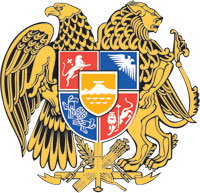 ՀԱՅԱՍՏԱՆԻ ՀԱՆՐԱՊԵՏՈՒԹՅԱՆ ԿԱՌԱՎԱՐՈՒԹՅՈՒՆՈ  Ր  Ո  Շ  Ո Ւ  Մ23 դեկտեմբերի 2021 թվականի  N              -  Ա«ՀԱՅԱՍՏԱՆԻ ՀԱՆՐԱՊԵՏՈՒԹՅԱՆ ՈՒ ՎԵՐԱԿԱՌՈՒՑՄԱՆ ԵՎ ԶԱՐԳԱՑՄԱՆ ԵՎՐՈՊԱԿԱՆ ԲԱՆԿԻ ՄԻՋԵՎ 2021 ԹՎԱԿԱՆԻ ՆՈՅԵՄԲԵՐԻ 24-ԻՆ ՍՏՈՐԱԳՐՎԱԾ  «ԵՐԵՎԱՆԻ ԱՎՏՈԲՈՒՍՆԵՐԻ ԾՐԱԳԻՐ» ՎԱՐԿԱՅԻՆ ՀԱՄԱՁԱՅՆԱԳԻՐԸ ՎԱՎԵՐԱՑՆԵԼՈՒ ՄԱՍԻՆ» ՀԱՅԱՍՏԱՆԻ ՀԱՆՐԱՊԵՏՈՒԹՅԱՆ ՕՐԵՆՔԻ ՆԱԽԱԳԾԻ Մ Ա Ս Ի Ն----------------------------------------------------------------------------------------------------Հիմք ընդունելով «Ազգային ժողովի կանոնակարգ» Հայաստանի Հանրապետության սահմանադրական օրենքի 65-րդ հոդվածի 3-րդ մասը և «Միջազգային պայմանագրերի մասին» Հայաստանի Հանրապետության օրենքի 12-րդ հոդվածի 3-րդ մասը՝ Հայաստանի Հանրապետության կառավարությունը    ո ր ո շ ու մ    է.1. Հավանություն տալ «Հայաստանի Հանրապետության ու Վերակառուցման և զարգացման եվրոպական բանկի միջև 2021 թվականի նոյեմբերի       24-ին ստորագրված «Երևանի ավտոբուսների ծրագիր» վարկային համաձայնագիրը վավերացնելու մասին» Հայաստանի Հանրապետության օրենքի նախագծի վերաբերյալ Հայաստանի Հանրապետության կառավարության օրենսդրական նախաձեռնությանը:2. Միջազգային պայմանագրում ամրագրված պարտավորությունների՝ Հայաստանի Հանրապետության Սահմանադրությանը համապատասխանությունը որոշելու նպատակով դիմել Հայաստանի Հանրապետության սահմանադրական դատարան:3. Հայաստանի Հանրապետության սահմանադրական դատարանի կողմից միջազգային պայմանագրում ամրագրված պարտավորությունները Հայաստանի Հանրապետության Սահմանադրությանը համապատասխանող ճանաչելու մասին որոշման առկայության դեպքում Հայաստանի Հանրապետության կառավարության օրենսդրական նախաձեռնությունը սահմանված կարգով ներկայացնել Հայաստանի Հանրապետության Ազգային ժողով:4. Հայաստանի Հանրապետության սահմանադրական դատարանում Հայաստանի Հանրապետության կառավարության ներկայացուցիչ նշանակել Հայաստանի Հանրապետության տարածքային կառավարման և ենթակառուցվածքների նախարարի տեղակալ Արմեն Սիմոնյանին:       ՀԱՅԱՍՏԱՆԻ ՀԱՆՐԱՊԵՏՈՒԹՅԱՆ                       ՎԱՐՉԱՊԵՏ	                                          Ն. ՓԱՇԻՆՅԱՆ                       Երևան